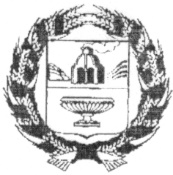 РОССИЙСКАЯ ФЕДЕРАЦИЯСОБРАНИЕ ДЕПУТАТОВ ЯНОВСКОГО СЕЛЬСОВЕТАЗАРИНСКОГО РАЙОНА АЛТАЙСКОГО КРАЯРЕШЕНИЕ20.05.2020 									                      № 6с.ЯновоО внесении изменений и дополнений в решение Собрания депутатов Яновского сельсовета Заринского района Алтайского края от 19.12.2019 №84 «О бюджете муниципального образования Яновский сельсовет Заринского района Алтайского края на 2020 год»Руководствуясь Бюджетным кодексом Российской Федерации, Федеральным законом «Об общих принципах организации местного самоуправления в Российской Федерации», Положением «О бюджетном процессе в МО  Яновский сельсовет», Уставом муниципального образования Яновский сельсовет Заринского района Алтайского края, Собрание  депутатовРешило:1.Внести в решение Собрания депутатов Яновского сельсовета Заринского района Алтайского края от 19.12.2019 №84 «О бюджете  муниципального образования Яновский сельсовет Заринского района Алтайского края на 2020 год» следующие изменения:1.1.Подпункт 1 пункта 1статьи 1 изложить в следующей редакции:1) прогнозируемый общий объем доходов бюджета поселения 
в сумме 3838,7 тыс. рублей, в том числе объем межбюджетных трансфертов, получаемых из других бюджетов, в сумме 2492,7 тыс. рублей.1.2. Подпункт 2 пункта 1статьи 1 изложить в следующей редакции:2) общий объем расходов бюджета поселения в сумме 3838,7 тыс. рублей.1.3.Приложение 5 «Распределение бюджетных ассигнований по разделам и подразделам классификации расходов бюджета поселения на 2020 год»1.4.Приложение 6 «Ведомственная структура расходов поселения на 2020» изложить в следующей редакции: 1.5.Приложение 7 «Распределение бюджетных ассигнований по разделам, подразделам, целевым статьям, группам (группам и подгруппам) видов расходов на 2020год» изложить в следующей редакции:Глава Яновского сельсоветаЗаринского района	     			                                                    С.А.Ваулин          1.Увеличение межбюджетных трансфертов 57,0тыс.руб (ЧС 55,0тыс.руб насос, 2,0тыс.руб обжиг травы)2.Увеличение дорожный фонд 132,6тыс.руб.Итого увеличение 189,6тыс.руб.                                                                               НаименованиеРзРзПрСумма, тыс.руб12234Общегосударственные расходы 0101967,7Функционирование высшего должностного лица субъекта Российской Федерации и муниципального образования010102314Функционирование Правительства Российской Федерации, высших исполнительных органов государственной власти  субъектов Российской Федерации, местных администраций                                                 010104253,7Другие общегосударственные вопросы010113400Национальная оборона020278,4Мобилизационная и вневойсковая подготовка02020378,4Национальная безопасность и правоохранительная деятельность030359Защита населения и территории от чрезвычайных ситуаций природного и техногенного характера, гражданская оборона03030959Национальная экономика0404782,6Дорожное хозяйство (дорожные фонды)040409782,6Жилищно-коммунальное хозяйство0505783Коммунальное хозяйство050502781Благоустройство0505032Культура, кинематография08081148,6Культура080801413,6Другие вопросы в области культуры, кинематографии080804735Социальная политика101014,4Пенсионное обеспечение10100114,4Физическая культура и спорт11115Массовый спорт1111025Итого расходов3838,7НаименованиеГлРзПРЦСРВРСумма,тыс.руб1234567Администрация Яновского сельсовета Заринского района Алтайского края3033838,7Общегосударственные вопросы30301967,7Функционирование высшего должностного лица субъекта Российской Федерации и муниципального образования3030102314Руководство и управление в сфере установленных функций органов государственной власти субъектов Российской Федерации и органов местного самоуправления303010201 0 00 00000314Расходы на обеспечение деятельности органов местного самоуправления303010201 2 00 00000314Глава муниципального образования303010201 2 00 10120314Расходы на выплаты персоналу в целях обеспечения выполнения функций (муниципальными) органами, казенными учреждениями, органами управления государственными внебюджетными фондами303010201 2 00 10120100314Функционирование Правительства Российской Федерации, высших исполнительных органов государственной власти субъектов Российской Федерации, местных администраций3030104253,7Руководство и управление в сфере установленных функций органов государственной власти субъектов Российской Федерации и органов местного самоуправления303010401 0 00 00000215Расходы на обеспечение деятельности органов местного самоуправления303010401 2 00 00000215Центральный аппарат органов местного самоуправления303010401 2 00 10110215Расходы на выплаты персоналу в целях обеспечения выполнения функций (муниципальными) органами, казенными учреждениями, органами управления государственными внебюджетными фондами303010401 2 00 10110100114Закупка товаров, работ и услуг для обеспечения государственных (муниципальных) нужд303010401 2 00 1011020092Уплата налогов, сборов и иных платежей303010401 2 00 101108509Иные вопросы в области жилищно-коммунального хозяйства303010492 0 00 0000038,7Иные расходы в области жилищно-коммунального хозяйства303010492 9 00 0000038,7Расходы на обеспечение расчетов за топливно-энергетические ресурсы, потребляемые муниципальными учреждениями303010492 9 00 S119038,7Закупка товаров, работ и услуг для обеспечения государственных (муниципальных) нужд303010492 9 00 S119020038,7Другие общегосударственные вопросы3030113400Руководство и управление в сфере установленных функций органов государственной власти субъектов Российской Федерации и органов местного самоуправления303011301 0 00 000008Руководство и управление в сфере установленных функций303011301 4 00 000008Функционирование административных комиссий303011301 4 00 700608Закупка товаров, работ и услуг для обеспечения государственных (муниципальных) нужд303011301 4 00 700602008Расходы на обеспечение деятельности (оказание услуг) подведомственных учреждений303011302 0 00 00000392Расходы на обеспечение деятельности (оказание услуг) иных подведомственных учреждений303011302 5 00 00000392Учреждения по обеспечению хозяйственного обслуживания303011302 5 00 10810392Расходы на выплаты персоналу в целях обеспечения выполнения функций (муниципальными) органами, казенными учреждениями, органами управления государственными внебюджетными фондами303011302 5 00 10810100114Закупка товаров, работ и услуг для обеспечения государственных (муниципальных) нужд303011302 5 00 10810200269Уплата налогов, сборов и иных платежей303011302 5 00 108108509Национальная оборона3030278,4Мобилизационная и вневойсковая подготовка303020378,4Руководство и управление в сфере установленных функций органов государственной власти субъектов Российской Федерации и органов местного самоуправления303020301 0 00 0000078,4Руководство и управление в сфере установленных функций303020301 4 00 0000078,4Осуществление первичного воинского учета на территориях, где отсутствуют военные комиссариаты303020301 4 00 5118078,4Расходы на выплаты персоналу в целях обеспечения выполнения функций (муниципальными) органами, казенными учреждениями, органами управления государственными внебюджетными фондами303020301 4 00 5118010066Закупка товаров, работ и услуг для обеспечения государственных (муниципальных) нужд303020301 4 00 5118020012,4Национальная безопасность и правоохранительная деятельность3030359Защита населения и территории от чрезвычайных ситуаций природного и техногенного характера, гражданская оборона303030959Предупреждение и ликвидация чрезвычайных ситуаций и последствий стихийных бедствий303030994 0 00 0000058Финансирование иных мероприятий по предупреждению и ликвидации чрезвычайных ситуаций и последствий стихийных бедствий303030994 2 00 0000058Расходы на финансовое обеспечение мероприятий, связанных с ликвидацией последствий чрезвычайных ситуаций и стихийных бедствий303030994 2 00 1201058Закупка товаров, работ и услуг для обеспечения государственных (муниципальных) нужд303030994 2 00 1201020058Иные расходы органов государственной власти субъектов Российской Федерации и органов местного самоуправления3030309 99 0 00 000001Расходы на выполнение других обязательств государства303030999 9 00 000001Прочие выплаты по обязательствам государства303030999 9 00 147101Иные закупки товаров, работ и услуг для обеспечения государственных (муниципальных) нужд303030999 9 00 147102001Национальная экономика30304782,6Дорожное хозяйство (дорожные фонды)3030409782,6Иные вопросы в области национальной экономике303040991 0 00 00000782,6Мероприятия в сфере транспорта и дорожного хозяйства303040991 2 00 00000782,6Содержание, ремонт, реконструкция и строительство автомобильных дорог, являющихся муниципальной собственностью303040991 2 00 67270782,6Иные закупки товаров, работ и услуг для обеспечения государственных (муниципальных) нужд303040991 2 00 67270200782,6Жилищно-коммунальное хозяйство30305783Коммунальное хозяйство3030502781Муниципальная целевая программа энергосбережения на территории администрации Яновского сельсовета Заринского района Алтайского края на 2018-2022г.г.303050219 0 00 000001Расходы на реализацию мероприятий муниципальной программы303050219 0 00 609901Иные закупки товаров, работ и услуг для обеспечения государственных (муниципальных) нужд303050219 0 00 609902001Иные вопросы в области жилищно-коммунального хозяйства303050292 0 00 00000780Иные расходы в области жилищно-коммунального хозяйства303050292 9 00 00000780Мероприятия в области коммунального хозяйства303050292 9 00 18030780Закупка товаров, работ и услуг для обеспечения государственных (муниципальных) нужд303050292 9 00 18030200772Уплата налогов, сборов и иных платежей303050292 9 00 180308508Благоустройство30305032Иные вопросы в области жилищно-коммунального хозяйства303050392 0 00 000002Иные расходы в области жилищно-коммунального хозяйства303050392 9 00 000002Организация и содержание мест захоронения303050392 9 00 180701Закупка товаров, работ и услуг для обеспечения государственных (муниципальных) нужд303050392 9 00 180702001Прочие мероприятия по благоустройству муниципальных образований303050392 9 00 180801Иные закупки товаров, работ и услуг для обеспечения государственных (муниципальных) нужд303050392 9 00 180802001Культура, кинематография303081148,6Культура3030801413,6Расходы на обеспечение деятельности (оказание услуг) подведомственных учреждений303080102 0 00 00000283,6Расходы на обеспечение деятельности (оказание услуг) подведомственных учреждений в сфере культуры303080102 2 00 00000283,6Учреждения культуры303080102 2 00 10530283,6Закупка товаров, работ и услуг для обеспечения государственных (муниципальных) нужд303080102 2 00 10530200217,6Уплата налогов, сборов и иных платежей303080102 2 00 1053085066Иные вопросы в области жилищно-коммунального хозяйства303080192 0 00 00000130Иные расходы в области жилищно-коммунального хозяйства303080192 9 00 00000130Расходы на обеспечение расчетов за топливно-энергетические ресурсы, потребляемые муниципальными учреждениями303080192 9 00 S1190130Закупка товаров, работ и услуг для обеспечения государственных (муниципальных) нужд303080192 9 00 S1190200130Другие вопросы в области культуры, кинематографии3030804735Расходы на обеспечение деятельности (оказание услуг) подведомственных учреждений303080402 0 00 00000733Расходы на обеспечение деятельности (оказания услуг) иных подведомственных учреждений303080402 5 00 00000733Учреждения по обеспечению хозяйственного обслуживания303080402 5 00 10810733Расходы на выплаты персоналу государственных (муниципальных) органов303080402 5 00 10810100733Иные вопросы в отраслях социальной сферы303080490 0 00 000002Иные вопросы в сфере культуры и средств массовой информации303080490 2 00 000002Мероприятия в сфере культуры и кинематографии303080490 2 00 165102Закупка товаров, работ и услуг для обеспечения государственных (муниципальных) нужд303080490 2 00 165102002Социальная политика3031014,4Пенсионное обеспечение303100114,4Иные вопросы в отраслях социальной сферы303100190 0 00 0000014,4Иные вопросы в сфере социальной политики303100190 4 00 0000014,4Доплаты к пенсиям303100190 4 00 1627014,4Социальное обеспечение и иные выплаты населению303100190 4 00 1627030014,4Физическая культура и спорт303115Массовый спорт30311025Иные вопросы в отраслях социальной сферы303110290 0 00 000005Иные вопросы в сфере здравоохранения, физической культуры и спорта303110290 3 00 000005Мероприятия в области здравоохранения, спорта и физической культуры, туризма303110290 3 00 166705Расходы на выплаты персоналу в целях обеспечения выполнения функций (муниципальными) органами, казенными учреждениями, органами управления государственными внебюджетными фондами303110290 3 00 166701005Итого расходов3838,7НаименованиеРзПРЦСРВРСумма,тыс.руб123456Администрация Яновского сельсовета Заринского района Алтайского края3838,7Общегосударственные вопросы01967,7Функционирование высшего должностного лица субъекта Российской Федерации и муниципального образования0102314Руководство и управление в сфере установленных функций органов государственной власти субъектов Российской Федерации и органов местного самоуправления010201 0 00 00000314Расходы на обеспечение деятельности органов местного самоуправления010201 2 00 00000314Глава муниципального образования010201 2 00 10120314Расходы на выплаты персоналу в целях обеспечения выполнения функций (муниципальными) органами, казенными учреждениями, органами управления государственными внебюджетными фондами010201 2 00 10120100314Функционирование Правительства Российской Федерации, высших исполнительных органов государственной власти субъектов Российской Федерации, местных администраций0104253,7Руководство и управление в сфере установленных функций органов государственной власти субъектов Российской Федерации и органов местного самоуправления010401 0 00 00000215Расходы на обеспечение деятельности органов местного самоуправления010401 2 00 00000215Центральный аппарат органов местного самоуправления010401 2 00 10110215Расходы на выплаты персоналу в целях обеспечения выполнения функций (муниципальными) органами, казенными учреждениями, органами управления государственными внебюджетными фондами010401 2 00 10110100114Закупка товаров, работ и услуг для обеспечения государственных (муниципальных) нужд010401 2 00 1011020092Уплата налогов, сборов и иных платежей010401 2 00 101108509Иные вопросы в области жилищно-коммунального хозяйства010492 0 00 0000038,7Иные расходы в области жилищно-коммунального хозяйства010492 9 00 0000038,7Расходы на обеспечение расчетов за топливно-энергетические ресурсы, потребляемые муниципальными учреждениями010492 9 00 S119038,7Закупка товаров, работ и услуг для обеспечения государственных (муниципальных) нужд010492 9 00 S119020038,7Другие общегосударственные вопросы0113400Руководство и управление в сфере установленных функций органов государственной власти субъектов Российской Федерации и органов местного самоуправления011301 0 00 000008Руководство и управление в сфере установленных функций011301 4 00 000008Функционирование административных комиссий011301 4 00 700608Закупка товаров, работ и услуг для обеспечения государственных (муниципальных) нужд011301 4 00 700602008Расходы на обеспечение деятельности (оказание услуг) подведомственных учреждений011302 0 00 00000392Расходы на обеспечение деятельности (оказание услуг) иных подведомственных учреждений011302 5 00 00000392Учреждения по обеспечению хозяйственного обслуживания011302 5 00 10810392Расходы на выплаты персоналу в целях обеспечения выполнения функций (муниципальными) органами, казенными учреждениями, органами управления государственными внебюджетными фондами011302 5 00 10810100114Закупка товаров, работ и услуг для обеспечения государственных (муниципальных) нужд011302 5 00 10810200269Уплата налогов, сборов и иных платежей011302 5 00 108108509Национальная оборона0278,4Мобилизационная и вневойсковая подготовка020378,4Руководство и управление в сфере установленных функций органов государственной власти субъектов Российской Федерации и органов местного самоуправления020301 0 00 0000078,4Руководство и управление в сфере установленных функций020301 4 00 0000078,4Осуществление первичного воинского учета на территориях, где отсутствуют военные комиссариаты020301 4 00 5118078,4Расходы на выплаты персоналу в целях обеспечения выполнения функций (муниципальными) органами, казенными учреждениями, органами управления государственными внебюджетными фондами020301 4 00 5118010066Закупка товаров, работ и услуг для обеспечения государственных (муниципальных) нужд020301 4 00 5118020012,4Национальная безопасность и правоохранительная деятельность0359Защита населения и территории от чрезвычайных ситуаций природного и техногенного характера, гражданская оборона030959Предупреждение и ликвидация чрезвычайных ситуаций и последствий стихийных бедствий030994 0 00 0000058Финансирование иных мероприятий по предупреждению и ликвидации чрезвычайных ситуаций и последствий стихийных бедствий030994 2 00 0000058Расходы на финансовое обеспечение мероприятий, связанных с ликвидацией последствий чрезвычайных ситуаций и стихийных бедствий030994 2 00 1201058Закупка товаров, работ и услуг для обеспечения государственных (муниципальных) нужд030994 2 00 1201020058Иные расходы органов государственной власти субъектов Российской Федерации и органов местного самоуправления0309 99 0 00 000001Расходы на выполнение других обязательств государства030999 9 00 000001Прочие выплаты по обязательствам государства030999 9 00 147101Иные закупки товаров, работ и услуг для обеспечения государственных (муниципальных) нужд030999 9 00 147102001Национальная экономика04782,6Дорожное хозяйство (дорожные фонды)0409782,6Иные вопросы в области национальной экономике040991 0 00 00000782,6Мероприятия в сфере транспорта и дорожного хозяйства040991 2 00 00000782,6Содержание, ремонт, реконструкция и строительство автомобильных дорог, являющихся муниципальной собственностью040991 2 00 67270782,6Иные закупки товаров, работ и услуг для обеспечения государственных (муниципальных) нужд040991 2 00 67270200782,6Жилищно-коммунальное хозяйство05783Коммунальное хозяйство0502781Муниципальная целевая программа энергосбережения на территории администрации Яновского сельсовета Заринского района Алтайского края на 2018-2022г.г.050219 0 00 000001Расходы на реализацию мероприятий муниципальной программы050219 0 00 609901Иные закупки товаров, работ и услуг для обеспечения государственных (муниципальных) нужд050219 0 00 609902001Иные вопросы в области жилищно-коммунального хозяйства050292 0 00 00000780Иные расходы в области жилищно-коммунального хозяйства050292 9 00 00000780Мероприятия в области коммунального хозяйства050292 9 00 18030780Закупка товаров, работ и услуг для обеспечения государственных (муниципальных) нужд050292 9 00 18030200772Уплата налогов, сборов и иных платежей050292 9 00 180308508Благоустройство05032Иные вопросы в области жилищно-коммунального хозяйства050392 0 00 000002Иные расходы в области жилищно-коммунального хозяйства050392 9 00 000002Организация и содержание мест захоронения050392 9 00 180701Закупка товаров, работ и услуг для обеспечения государственных (муниципальных) нужд050392 9 00 180702001Прочие мероприятия по благоустройству муниципальных образований050392 9 00 180801Иные закупки товаров, работ и услуг для обеспечения государственных (муниципальных) нужд050392 9 00 180802001Культура, кинематография081148,6Культура0801413,6Расходы на обеспечение деятельности (оказание услуг) подведомственных учреждений080102 0 00 00000283,6Расходы на обеспечение деятельности (оказание услуг) подведомственных учреждений в сфере культуры080102 2 00 00000283,6Учреждения культуры080102 2 00 10530283,6Закупка товаров, работ и услуг для обеспечения государственных (муниципальных) нужд080102 2 00 10530200217,6Уплата налогов, сборов и иных платежей080102 2 00 1053085066Иные вопросы в области жилищно-коммунального хозяйства080192 0 00 00000130Иные расходы в области жилищно-коммунального хозяйства080192 9 00 00000130Расходы на обеспечение расчетов за топливно-энергетические ресурсы, потребляемые муниципальными учреждениями080192 9 00 S1190130Закупка товаров, работ и услуг для обеспечения государственных (муниципальных) нужд080192 9 00 S1190200130Другие вопросы в области культуры, кинематографии0804735Расходы на обеспечение деятельности (оказание услуг) подведомственных учреждений080402 0 00 00000733Расходы на обеспечение деятельности (оказания услуг) иных подведомственных учреждений080402 5 00 00000733Учреждения по обеспечению хозяйственного обслуживания080402 5 00 10810733Расходы на выплаты персоналу государственных (муниципальных) органов080402 5 00 10810100733Иные вопросы в отраслях социальной сферы080490 0 00 000002Иные вопросы в сфере культуры и средств массовой информации080490 2 00 000002Мероприятия в сфере культуры и кинематографии080490 2 00 165102Закупка товаров, работ и услуг для обеспечения государственных (муниципальных) нужд080490 2 00 165102002Социальная политика1014,4Пенсионное обеспечение100114,4Иные вопросы в отраслях социальной сферы100190 0 00 0000014,4Иные вопросы в сфере социальной политики100190 4 00 0000014,4Доплаты к пенсиям100190 4 00 1627014,4Социальное обеспечение и иные выплаты населению100190 4 00 1627030014,4Физическая культура и спорт115Массовый спорт11025Иные вопросы в отраслях социальной сферы110290 0 00 000005Иные вопросы в сфере здравоохранения, физической культуры и спорта110290 3 00 000005Мероприятия в области здравоохранения, спорта и физической культуры, туризма110290 3 00 166705Расходы на выплаты персоналу в целях обеспечения выполнения функций (муниципальными) органами, казенными учреждениями, органами управления государственными внебюджетными фондами110290 3 00 166701005Итого расходов3838,7